													Attachment 1						Daniel J. McLaughlin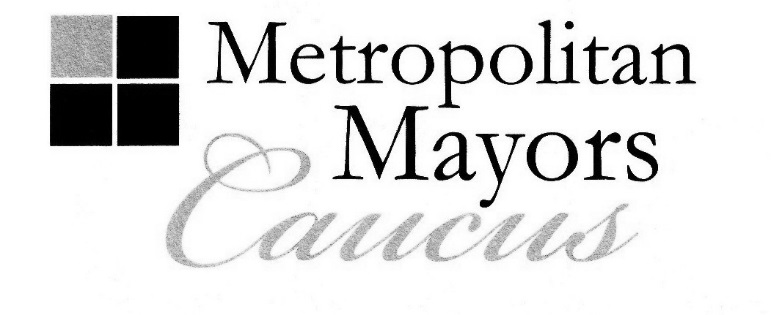 						Mayor, Village of Orland Park						Executive Board Chairman						Rahm Emanuel						Mayor, City of Chicago						Executive Board Vice Chairman						Jim Holland						Mayor, Village of Frankfort						Executive Board SecretaryMINUTESExecutive Board MeetingMay 11, 2015Call to Order and Welcome Orland Park Mayor and Executive Board Chair Daniel J. McLaughlin, representing the Southwest Conference of Mayors, called the meeting to order at 9:00 a.m. at the DuPage Mayors and Managers Conference, 1220 Oakbrook Road, Oak Brook, IL. Others in attendance included:Mayor Thomas Weisner, Aurora (representing the Metro West Council of Governments) Mayor Gerald R. Bennett, Palos Hills (representing the Southwest Conference of Mayors)President Deborah M. Bullwinkel, Villa Park (representing the DuPage Mayors and Managers Conference)President Sandra E. Frum, Northbrook (representing the Northwest Municipal Conference)		President Karen Darch, Barrington (representing the Northwest Municipal Conference) (via speaker phone)Mayor Jeffery D. Schielke, Batavia (representing the Metro West Council of Governments)Mayor Paul Braun, Flossmoor (representing the South Suburban Mayors and Managers Association)Mayor Gayle Smolinski, Roselle (representing the DuPage Mayors and Managers Conference)Mayor John Ostenburg, Park Forest (representing the South Suburban Mayors and Managers Association)Mayor Jeffrey Sherwin, Northlake (representing the West Central Municipal Conference)Claudia Chavez, Assistant to the Mayor, City of ChicagoOthersMark A. Baloga, Executive Director, DuPage Mayors and Managers ConferenceSteve Beitler, Chief Executive Officer, Chicago Infrastructure TrustLarry Bury, Deputy Director, Northwest Municipal ConferenceJohn Dunn, Partner, McGuire Woods LLPMark L. Fowler, Executive Director, Northwest Municipal ConferenceHugh O’Hara, Executive Director, Will County Governmental LeagueEdward Paesel, Executive Director, South Suburban Mayors and Managers AssociationVicky Smith, Executive Director, Southwest Conference of MayorsThomas Vander Woude, Deputy Executive Director of Transportation and Infrastructure, South Suburban    Mayors and Managers AssociationDavid E. Bennett, Executive Director, Metropolitan Mayors CaucusAllison Clements, Director of Housing Initiatives, Metropolitan Mayors CaucusCharles Dabah, Program Assistant, Housing Initiatives, Metropolitan Mayors CaucusEdith Makra, Director of Environmental Initiatives, Metropolitan Mayors CaucusJeffrey Walter, Project Coordinator, Environmental Initiatives, Metropolitan Mayors CaucusApproval of MinutesMayor Jeffrey T. Sherwin of Northlake made a motion to approve the minutes from the March 9, 2015. Mayor Jeffery D. Schielke seconded and the motion was unanimously adopted. City of Chicago ∙ DuPage Mayors and Managers Conference ∙ Lake County Municipal League ∙ McHenry County Council of GovernmentsMetro West Council of Governments ∙ Northwest Municipal Conference ∙ South Suburban Mayors and Managers AssociationSouthwest Conference of Mayors ∙ West Central Municipal Conference ∙ Will County Governmental League233 South Wacker Drive, Suite 800, Chicago, Illinois 60606Tel: 312.201.4505 	Fax: 312.258.1851www.mayorscaucus.org	MINUTES	May 11, 2015	Page 2III.	Presentation:	Introduction and Invitation to Collaborate in the Chicago Infrastructure Trust		Edith Makra opened up the discussion by talking about opportunities for compressed natural gas 		infrastructure projects. She is currently in conversation with the COGs about their level of interest in 				infrastructure projects of this kind and there has been some interest. 		Ms. Makra passed the conversation to Steve Beitler, CEO of the Chicago Infrastructure Trust. Mayor Rahm		Emanuel announced the creation of the Trust in 2012. The trust was established by executive order of the 		Mayor and by resolution of the City Council. The Trust employs 8 people and focuses on four different work 			areas: energy, transportation, development and communications. The Trust operates through a process known 		as ‘unsolicited proposal’. Using unsolicited proposals, companies or individuals can approach the Trust with 			potential projects and attached resources. The Trust can then competitively bid desirable proposals. 		The Trust has completed 2 projects to date, which have resulted in about a 400% IRR on both projects.  		The general approach the Trust takes to complete projects includes: 1) a transfer of service and project 				completion from the public to private sector; 2) off-sheet transactions; 3) projects are budget neutral and 		self-funding; and 4) projects use underutilized assets. 		The Trust is currently involved in several initiatives. It is renovating 60 buildings in Chicago to promote 		energy savings.  They are estimated to be completed in June 2015. It owns the assets in the building, but will		eventually cede control to the City. The Trust is also in the process of installing compressed natural gas 				infrastructure in Chicago. A dozen private fleets as well as the City of Chicago fleet will convert to natural gas, 			which is a cheaper and more stable alternative to gasoline. They expect 6-8 more competitive bids to build 		10 to 20 stations in the City. Corporations that are interested in participating want to do as big of a project as 			possible, which makes collaboration attractive; from a transactional perspective, the more communities that are 		a part of this, the cheaper it would be for all municipalities. 		Mayor Tom Weisner of Aurora asked Mr. Beitler if projects will all be exclusive to the City of Chicago. Mr. 			Beitler responded that the Trust is seeking to take on projects with as many collaborators as possible, and 				suggested that there are mutual benefits for both suburban municipalities and Chicago when expanding 		projects beyond the scope of the City. Mr. Beitler also said the Trust is interested in pursuing projects in the 		area of waste management. Mr. Beitler concluded that the Trust takes a very methodological approach to 		analysis for potential projects, and that this is why a lot of the projects that come to the Trust do not end up 			coming to fruition. 	IV.	Policy Area:  Legislative 	A.	Turnaround Resolution 	Mayor Gerald Bennett of Palos Hills briefly reviewed Attachment 2 which provided a summary of the 				actions municipalities and counties have taken on Governor Rauner’s proposed turnaround agenda 				resolution.  He then turned his attention to the discussions the Illinois Municipal League’s Board of Directors 	on the resolution at its meeting during the League’s Annual Legislative Days.  He stated that the Governor had 	put pressure on the IML to pass the resolution.  However, there were enough Board members who strongly 			believed that the League should not take a position one way or another.  The board subsequently voted to table	the resolution.  	Mayor Weisner stated that he was relieved the IML Board voted to table the turnaround resolution.  Going into 	that meeting, he had the sense that there were many downstate Mayors who were willing to appease the	Governor.  In fact, the IML’s Officers were called to a meeting at the Governor’s office right before the League	Board meeting to discuss changes to the resolution which would possibly make it more palatable and easier	to pass.  Mayor Sherwin said that he is pleased to hear that the IML Board tabled the resolution.  He believes	that if they had passed it, they would have lost a lot of membership. Mayor Deb Bullwinkel of Villa Park	stated that she thinks the Governor put way too much out there at one time with the turnaround agenda to try	MINUTES	May 11, 2015	Page 3		A.	Turnaround Resolution (cont.)			 and build support across local governments.		Mayor Bennett indicated that the IML has left the door open to a possible special meeting on the 					turnaround resolution in the future.  Given the strong sentiments expressed at the April Board meeting, 				however, he does not think it will ever take place.  Chairman McLaughlin thanked Mayor Bennett for his 		report and asked him to inform the Caucus if any new developments occur.	Mayor Bennett then introduced John Dunn of McGuireWoods Consulting, the Mayors Caucus’ new 	lobbying firm.  He asked Mr. Dunn if he had any additional insights on the turnaround agenda. Mr. Dunn 				advised that the safest course of action would be to wait. He believes it is too early in the legislative process 	for towns to consider the Governor’s proposed resolution.  He recommended that towns should wait to see 	what happens in the weeks ahead before making a decision on whether to consider it.  Mayor Paul Braun of 			Flossmoor added that he agrees with Mr. Dunn.  He said that the does not see any benefit right now to 	municipalities getting in the middle of a fight between the Governor and the General Assembly.B.	Spring Session Update	1.	FY 2016 Budget 		Mr. Dunn reported that even though the FY 2016 budget is to theoretically be passed by May 31, very little 			progress has been made so far this session. The budget working groups Governor Rauner created were 		suspended last week. Despite having five appropriations committees, House Speaker Michael Madigan has 		decided to form a separate budget oversight committee which is supposed to first start holding hearings this		week.  On the Senate side, there has not been a whole lot of movement on the budget yet, other than Senate 			President Cullerton recently released a memo detailing how the Governor's proposed budget is $2.2 billion 		out of balance and contains another $4 billion in spending cuts which are not real. Given all of this, Mr. Dunn		stated that unless something significant happens within the next two weeks, all signs are pointing to the 		the legislative session going into overtime this summer. 		Mr. Dunn reported that if there is no budget by May 31, a 3/5ths vote will be required to pass one in overtime. 		This means the number of affirmative votes go up from 30 to 36 votes in the Senate and 60 to 71 in the House. 
		Mayor Weisner asked Mr. Dunn if Democrats would act alone. Mr. Dunn responded that politically, he doesn’t 		see Speaker Madigan or Senate President Cullerton coming out in favor of a tax increase without the Governor 			and a good number of Republicans in the Legislature getting behind it as well.  They want to see bipartisan 		support.  If that doesn’t happen, Mr. Dunn believes that the other alternative is that the Democrats will cobble		together a junk budget and put it in front of the Governor on May 31.  		Mr. Dunn said that the big question that will come into play with the budget is, what are the Governor's priorities  			within his turnaround agenda?  Workers Comp has been done in the past (2005 and 2010-2011), but there might 			be some wiggle room there.  Other elements of the agenda sort of fly in the face of the tenets of the Democrat		Party.  		Mayor Schielke pointed out that he thinks there is anticipation on the Republican side of the aisle that the tax 			increase needs to happen, but they are waiting for cues from the Governor.  He said he also has been told there 		are a number of Governor appointees that have been held up which will be used as part of a grand bargain on 		the budget and a tax increase.  	2.	Proposed Cut to LGDF 		Mark Baloga, Executive Director of the DuPage Mayors and Managers Conference, reported that DMMC has 	had a lot of success with ‘Protect My Town’ website. It is an interactive site through which municipal officials 			and, more importantly, local residents can ask the Governor and their legislators to protect the local share of 	MINUTES	May 11, 2015	Page 4	2.	Proposed Cut to LGDF (cont. 	the State income tax.  Municipalities are using newsletters to market the website to their residents.  Mr. Baloga 			stated that over 1200 residents have visited the site in the short time it has been running.  Mayor Gayle 		Smolinski of Roselle said she has had 200 responses from her residents alone. 		Mr. Baloga stated that the DMMC is looking into some media options to increase attention on the LGDF 		Issue and promote the ‘Protect My Town” website.  They are also putting together a plan to have 		mayoral presence in Springfield between now and May 31.  As part of this, DMMC will ask the other COGs 			to solicit their mayors to participate.  The intent is to cover as many days as possible until the scheduled		adjournment. 		3.	Impressions of IDOT Listening Sessions		Mayor Schielke reported that IDOT Secretary Randy Blankenhorn has been holding listening sessions on 		the State’s capital needs over the last few weeks.  Mayor Schielke attended one in Kane County last Friday. 		He came away from it with the clear impression that the State needs a major capital plan.  Mayor Bennett said		 that Secretary Blankenhorn has indicated that he would like to use GoTo2040 principles to prioritize projects. 			Mayor Schielke said the State 	is also looking to tie in things to economic development on the local 		component. 	4.	PSEBA Report Extension – HB 2916	Revising the definition of catastrophic injury in the State’s Public Safety Employee Benefits Act has been	a priority legislative issue for municipal organizations for many years.  Two years ago, Senate Republican 	Leader Christine Radogno offered to work with municipal groups on the issue.  She suggested that they	consider an interim step whereby municipalities would file reports with COGFA on injury benefits paid by 	local government employers.  The intent being that the data collected would provide justification for revising 	the catastrophic injury definition. 	That legislation did indeed pass two years ago.  The required employer reports were to be filed every three 	years beginning in 2015.  SB 2916 delays the initial filing until 2016.  Mr. Bennett reported that the bill passed 	the Illinois House two weeks ago on a unanimous vote.  It was heard in the Senate Executive Committee last 			week and passed 15-0.  	5.	Other	No other legislative issues were raised.	C.	Pension Reform Update 		Mayor Weisner reported on the recent Illinois Supreme Court decision which ruled the benefit reforms		made to the State pension systems to be unconstitutional.  The decisions means that any hopes to achieve 		significant benefit reforms for the current downstate police and fire systems are pretty much dashed.  		Mayor Weisner indicated that the Mayors Pension Reform Working Group which is comprised of Mayors		from across the State will meet soon to affirm the “Plan B” strategy described in Attachment 4.  It includes		technical reforms that would likely pass a constitutionality test like amortization modifications and 		codifying a 90% funding target.  Mayor Weisner also talked about the fund consolidation idea and how it 		might now be more attractive given the Supreme Court ruling.  However, he noted that legislative support		for it might be weak because of the influence of the police and fire unions which control the makeup of 		the current local pension boards.		Claudia Chavez from City of Chicago said that there are clear distinctions between the pension reforms	MINUTES	May 11, 2015	Page 5		C.	Pension Reform Update (cont.)		The City has pursued and the one the state passed which has been ruled unconstitutional.  For example, the		City has increased the employer share as part of the bills it has pursued, something not included in State		legislation.  Ms. Chavez also stated that the City would like to move forward with police/fire bill in 		conjunction with a revenue option, possibly from a new casino. They hope to do something before May 31. 		Mr. Dunn reported that Senate President Cullerton will likely come out with some sort of consideration plan		due to the Supreme Court ruling. The plan may indeed be constitutional, but Mr. Dunn is concerned that the		Senate President cannot get it passed by the scheduled May 31 adjournment date.  And even if such a bill		did pass, Mr. Dunn speculated that a lawsuit will be filed challenging its constitutionality. 	D.	Local Government & Unfunded Mandates Task Force Update 		Mayor Karen Darch of Barrington provided a report on the work to-date of the Governor’s Local Government		& Unfunded Mandates Task Force.  Meetings so far have focused on broad topics and educating members 			on the structure and function of local governments.  Mayor Darch said that the Task Force will likely continue		to meet during the summer. 	V.	Policy Area:  Housing and Economic Development 	A.	Housing and Community Development Committee 2015 Policy Agenda	Ms. Allison Clements explained that at the last Executive Board meeting it was noted that the Caucus’ 	Housing and Community Development Committee approved its “2015 Policy Agenda”.  The document 	guides the Committee’s future work and priorities. In order for the Caucus to officially adopt the document, all 	9 COGs and the City of Chicago must approve it. Thus far, 7 of the 9 COGs and the City have approved it. The 			remaining COGs have it on their agendas for the coming months and we hope to consider approval at our next 			Executive Board meeting in July.		B.	Pilot Administrative Hub for Code Enforcement 		Mayor John Ostenburg of Park Forest stated that the Caucus received a National Foreclosure Settlement Fund 			grant from the Illinois Attorney General’s Office to assist south suburban communities with strategies to 		improve the capacity of municipal building departments to stabilize a deteriorating housing stock. As a result 		of this work, Chicago Heights, Park Forest, South Chicago Heights and Richton Park have formed a partnership 			with the South Suburban Mayors and Managers Association (SSMMA) and the South Suburban Land Bank and 			Development Authority (SSLBDA) to create a regional administrative support center (“Administrative Hub”).  			The Hub will streamline the enforcement of residential property maintenance codes and increase administrative 			efficiency across the communities.  Ms. Clements noted that there is a potential that other municipalities from 			different parts of the region could participate in the Hub, and that the Caucus will be exploring this possibility as 			the project progresses.		Chairman McLaughlin brought up the issue of squatters in his community and how to deal with it.  Ms.		Clements said that there hasn’t been too much discussion in Hub meetings, but that she can talk to Ancel Glink 		about how to address those issues. Mayor Ostenburg said that the big issue is that the property is not 		maintained. The municipality cannot evict squatters.  Only the owner of the property can do that.   VI.	Policy Area:  Environment 	A.	PJM Capacity Market Rights		Jeffrey Walter, the Caucus’ Project Coordinator of Environmental Initiatives, explained that the Caucus is 		eligible to collect revenue by selling credits associated with the 400 energy efficiency projects funded since 		2011 through the Caucus’ Public Sector Energy Efficiency grant program. PJM, the Regional Transmission 			Cooperative for our region, has created several programs to reduce electrical load during peak hours, 		including Demand-Response and the Energy Efficiency Resource (EER) program. PJM is offering EER	MINUTES	May 11, 2015	Page 6		 A.	PJM Capacity Market Rights (cont.)		credits for certain types of energy efficiency projects.  The credits can be traded in PJM’s Capacity Market for 			cash value. Most of the projects funded by the Mayors Caucus are too small to qualify, but can be aggregated 			together and traded as a collective. 		Revenue generated from the credits is not substantial enough to reimburse individual public agencies.  		The Caucus would like to use it instead to cover future administrative costs of Caucus grant programs, which 		will be of benefit to the entire region. The Caucus has contracted with Encentive, a third party, who will handle 			the measurement and verification of all project data and sell the credits on behalf of the Caucus. 81 of 96 				qualifying public agencies have agreed to participate in this program. The first revenue check is expected this 			November.	B.	ICC Adopts Final Electric Aggregation Rules	Mr. Bennett reported that the Illinois Commerce Commission has finally adopted the electric aggregation 	Rules after nearly two years of discussions.  He indicated that the rules are much improved since the first 	Draft and, thus, much more favorable to municipal interests. VII.	ADA 25 Chicago Task Force 		Jeffrey Walter updated the board on the works of the Mayors Caucus ADA 25 Task Force which is chaired		by Village President Erin Smith of Lakewood.  He noted that the Task Force will be distributing a survey to 			collect Best Practices in Community Inclusion for Persons with Disabilities.  Mr. Walter also distributed a 			handout of upcoming events organized by ADA 25 Chicago, a broad coalition organized by the Chicago 				Community Trust. A full listing of events can be found at www.ada25chicago.org.  VIII.	Scheduling Next Quarterly Business Meeting			Chairman McLaughlin talked about scheduling next quarterly business meeting between the end of June and 			mid-July. 	IX.	Other Business		None.	X.	Next Executive Board Meeting		Mayor McLaughlin announced that the next Executive Board meeting will be held on Monday, July 13, 2015 		at 9:30 a.m. at CMAP’s Offices in the Willis Tower in downtown Chicago.	XI.	Reminder:  Horton Group Workshop – Neil Howe on How Demographics Influence Government		Mayor McLaughlin also reminded members of the Board about the special workshop sponsored by		the Horton Group which will be held this afternoon at McDonald’s Hamburger University in Oak Brook.  He 			encouraged all to attend.to be conducted this	XII.	Adjournment		Mayor Bennett made a motion to adjourn the meeting and Mayor Schielke seconded. The motion passed 				unanimously and the meeting adjourned at 10:58 a.m.		Respectfully submitted,		David E. Bennett		Executive Director											Attachment 2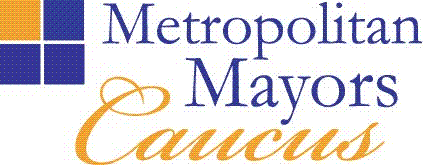 Metropolitan Mayors CaucusHousing and Community Development Committee Policy AgendaIn 2001, the Housing Task Force of the Metropolitan Mayors Caucus developed its first “Housing Action Agenda” which outlined proactive steps toward the full range of quality housing options for the diversity of households that call this region home. The document was approved by the entire Caucus in 2002 and updated by the new Housing and Community Development Committee in 2011. The Committee’s “Policy Agenda” has been updated again to reflect our current work and priorities. Planning for the Future The recent housing and economic crisis underscored the importance of housing planning as a tool to address or prevent a serious mismatch between housing supply and demand for people at every stage of the life cycle. Through its Homes for a Changing Region project, the Caucus will help communities interested in creating long-term housing policy plans which aim to create a balanced housing stock and serve the needs of all future residents. It will encourage and help identify additional resources to enable municipal leaders to plan for the appropriate mix of housing in their community. The region’s demographics are projected to change substantially through 2040, particularly the senior and immigrant populations. The Caucus will work to create and promote innovative municipal strategies to ensure that all future residents have appropriate housing options across our region. Addressing Community Stabilization Many municipalities across the Chicago region are still struggling with the aftermath of the foreclosure crisis. Long-term vacancy of residential properties continues to put a growing strain on municipal building departments and threatens the appeal and safety of neighborhoods. In many municipalities, investors are buying up multiple properties in bulk and renting them without making the necessary improvements to the building or responsibly maintaining the property. The Caucus will work with its members to develop training programs and model policies for municipalities that are struggling to stabilize a deteriorating housing stock, and will continue to collaborate with partner organizations on a coordinated regional response to address the full range of issues stemming from the foreclosure crisis. Promoting Housing PreservationThe Caucus encourages municipalities to implement policies to preserve and improve the quality of the local housing stock. Recognizing that much of the affordable housing stock in our region is in older, private sector properties, municipalities are encouraged to focus on code enforcement and rehabilitation. Demand for rental housing has increased since the economic crisis, and the region’s mayors must ensure that the rental stock in local neighborhoods is of good quality and a safe and healthy place for residents to live. The Caucus will work with partners to develop model policies for municipalities that will incentivize responsible landlord behavior and property maintenance. Strategies for both home rule and non-home rule municipalities will be pursued.Increasing Capacity through Interjurisdictional CoordinationRecognizing that housing and community development challenges rarely adhere to municipal boundaries and that municipalities face resource constraints, mayors can also show tremendous leadership by working with their neighboring municipal leaders to collaborate jointly on housing and community development issues. The alignment of housing, transportation and workforce development can often be more efficiently and effectively dealt with on an interjurisdictional basis. The Mayors Caucus will support communities that want to work together on housing and community development issues, investing in needed capacity building and policy incentives. As a part of this work, the Caucus will explore innovative shared staffing strategies to increase municipalities’ capacity to address local housing challenges.Demonstrating LeadershipMetropolitan mayors can show leadership on housing and community development issues beyond the local level in a variety of ways. The Mayors Caucus encourages municipalities to adhere to the principles outlined in Go To 2040, the comprehensive regional plan developed by the Chicago Metropolitan Agency for Planning (CMAP).  Go To 2040 supports investment in existing communities to create opportunities for more compact, walkable, and mixed-use development, with a range of housing options. It provides principles that municipalities can apply when they decide how and where development should happen or which infrastructure investments to make in their communities. The Caucus can encourage state and federal policy makers to support policies that adhere to these principles.EducationMany municipalities across our region are implementing their own innovative strategies to address local housing challenges. The Caucus will share information about regional and national housing best practices with its members through a variety of resources including publications, in-person trainings and online tools. The Caucus will also partake in a broader community education effort through its participation in region-wide networking activities to promote housing that meets the Mayors Caucus Housing Endorsement Criteria. The Metropolitan Mayors Caucus’ Housing and Community Development Committee is chaired by Mayor Jeffrey Sherwin of Northlake. Questions about this Policy Agenda should be directed to the Caucus’ Director of Housing Initiatives, Allison Milld Clements at amilld@mayorscaucus.org or (312) 201-4507.											Attachment 3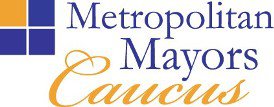 July 6, 2015Dear Mayor:The Metropolitan Mayors Caucus’ Diversity Issues Task Force creates opportunities for elected officials and municipal staff to discuss issues related to cultural and racial diversity across our region. The Task Force recently partnered with the Chicago Metropolitan Agency for Planning (CMAP) and the Latino Policy Forum to create an Immigrant Integration Toolkit. Immigration across our region is increasingly affecting suburban communities and many municipalities are struggling with how to best address the needs of a changing population. The Toolkit is meant to serve as a resource for municipalities that want to be active in immigrant integration activities.  Our Task Force recently met to discuss President Obama’s executive actions on immigration. As a result of that meeting, we have attached three memos in response to the executive actions and other related immigration issues and opportunities to better prepare local municipalities to be more responsive to their constituents. We thought you might find the information helpful to disseminate to your staff. In November 2014, President Obama announced a series of executive actions on immigration to “make our immigration system more fair and more just.”  These actions made changes to the enforcement of immigration laws, processing of immigration benefits, and provide temporary protection for certain immigrants. A summary of the immigration accountability executive actions and the memos issued can be found by clicking these links.The attached memos provide detailed guidance for local municipalities in three key areas related to the executive action on immigration:Increasing public safety through community policing efforts and the U Visa programMunicipalities’ roles in providing documentation and potential support for Deferred Action for Childhood Arrivals (DACA 2012) and preparing for Deferred Action for Parents of Americans (DAPA) and DACA expansionAddressing consumer protections through referral services and fraud preventionIf you are interested in participating in a regular dialogue on these issues with fellow elected officials, we encourage you or a designated staff member to become a member of the Caucus’ Diversity Issues Task Force. If you have any questions about the materials provided or are interested in joining the Diversity Issues Task Force please contact Allison Milld Clements at amilld@mayorscaucus.org or (312) 201-4507. Sincerely,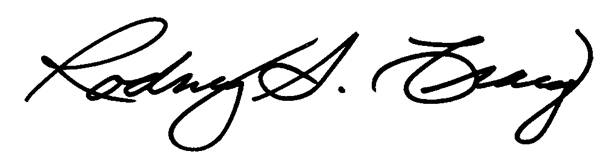 President Rodney S. CraigVillage of Hanover ParkCo-chair, Diversity Issues Task Force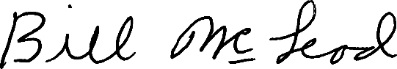 Mayor William D. McLeodVillage of Hoffman EstatesCo-chair, Diversity Issues Task ForceMEMORE: Increasing Public Safety by Increasing Community Cooperation and the U Visa Program DATE: July 6, 2015TARGET AUDIENCE: Police Departments, Sheriff Departments, Chiefs of PoliceBRIEF SUMMARYTwo memos, released as part of the President’s November 2014 executive actions which focused on changes in how the Department of Homeland Security (DHS) pursues immigration enforcement, are titled: Policies for the Apprehension, Detention and Removal of Undocumented Immigrants and Secure Communities. The changes are reflected in DHS priority categories for detention and deportation of undocumented individuals. The memos also end the Secure Communities program, replacing it with the Priorities Enforcement Program (PEP). PEP continues to rely on fingerprint data submitted during bookings by state and local law enforcement agencies in order to identify those whom DHS wishes to pursue for deportation. Immigration and Customs Enforcement (ICE) has the discretion to pursue deportation of dangerous criminals or national security threats however, traffic-related offenses and other minor criminal offenses that used to produce “ICE Detainers” aka “ICE Hold Orders” by ICE may no longer occur. The U Visa program was established in the 2000 Victims of Trafficking and Violence Prevention Act. This program was established in order to support law enforcement in investigating crimes as well as providing a mechanism for individuals without proper U.S. legal status who witness or are victims of crime to assist with the investigation of criminal investigations. Applying for a U Visa requires a victim to provide a certification (I-918 Supplement B) from law enforcement that attests to the victim’s assistance with a criminal investigation.OPPORTUNITIES FOR MUNICIPALITIESMunicipalities and law enforcement can lead with efforts to increase community policing strategies and implement policies to build trust and strong relationships between police and the community.Complexity over immigration law requires extensive training and continuing education. Municipal leaders should use this opportunity to revisit current policies and provide relevant trainings to local law enforcement officers that reflect the new enforcement priorities. In addition, regular testing and auditing of practice will ensure system fidelity. Some municipalities and localities have enacted policies that explicitly limit the interaction between police departments and federal immigration authorities with the express purpose of increasing public safety. A Police Department’s willingness to review and certify appropriate U Visa I-918B forms provides cooperating crime victims and witnesses a chance to apply for federal immigration relief. Granting of the U Visa does not confer citizenship for the applicant. The I-918B certification is just one element of many that the federal government considers when determining whether or not to grant the visa to an applicant.Studies have found that there is great variation across localities in the provision of certifications by law enforcement for individuals seeking a U Visa. Moreover, agencies who utilize the U Visa tool regularly have found that it supports public safety and aids in community policing. ADDITIONAL INFORMATIONDepartment of Homeland Security Memos: Policies for the Apprehension, Detention and Removal of Undocumented Immigrants and Secure CommunitiesDepartment of Homeland Security U Visa Law Enforcement Certification Resource GuideForm I-918 Supplement B, U Nonimmigrant Status CertificationUSCIS: U-Visa list of qualifying criminal activities USCIS: Training for police departments on the use of U Visa is available to all police departments or designees by the Chief of Police. Contact 312-239-5914 and request a Community Relations Officer assistance for more information on trainings available.MUNICIPAL BEST PRACTICESSince 2009, the Bensenville Police Department has utilized the U Visa Program through its Community Oriented Police Division in order to increase community collaboration and cooperation with immigrant communities in Bensenville. During this timeframe there was a drop of over 70% in overall crime and over 90% in four buildings that normally experienced the highest police calls. Since 2009, 60% of the calls to the police department are “Crime Prevention” related. Village of Bensenville, Community Oriented Police Division MEMORE: Deferred Action for Childhood Arrivals (DACA) application documentation and preparation for Deferred Action for Parents of U.S. Citizens and Lawful Permanent Residents (DAPA)/DACA ExpansionDATE: July 6, 2015TARGET AUDIENCE: Village/County Clerks, Police Departments, Human ServicesBRIEF SUMMARY of DACA and DAPA/DACA ExpansionIn 2012, President Obama, through the Department of Homeland Security, initiated policy to protect from deportation certain immigrants that arrived in the U.S. as children. Those applicants who qualify are granted a temporary deferment in deportation, are allowed to reside legally in the U.S., can obtain work authorization and, in most states, can be issued a driver’s license. In Illinois, there are 81,000 individuals potentially eligible for DACA, with the largest share of eligible applicants residing in Cook, Lake, Kane, DuPage and Will counties.  As part of the November 2014 executive actions, the pre-existing DACA program was expanded and a new deferred action program, known as DAPA, was created for parents with children who are U.S. Citizens or legal permanent residents. A court injunction in mid-February 2015 blocked the expansion of DACA and implementation of DAPA and both programs continue to be on hold. However, the 2012 DACA program continues to accept applications.OPPORTUNITIES FOR MUNICIPALITIESMunicipalities can play a role in the continued implementation of DACA as well as preparation for the possibility of future DAPA/DACA expansion through four primary ways: 1) Outreach 2) Documentation 3) Education 4) Protection from FraudOutreach. The State of Illinois has hosted meetings with stakeholders to coordinate efforts, share concerns and best practices, prevent misinformation and increase efficiency for DACA implementation. Through active publicity, information dissemination, and hosting events, municipalities can support constituents in finding help for immigration-related questions. Some municipalities have built strong relationships with their local public libraries to host DACA clinics and to train staff to assist with questions and referrals for individuals applying for DACA.Documentation. Municipalities play a role in providing DACA applicants with the required documentation needed to apply for the program. This includes items such as proof of continuous residency, utility bills and school transcripts. Applicants have also requested “clearance checks” from municipal governments that assure a clear arrest record for constituents.  Educational Requirements. Localities can support efforts to ensure applicants are able to meet the DACA program’s education requirements. DACA applicants must be over 15 years of age, have graduated from a U.S. high school, earned a GED or be enrolled in school on the date of application. ESL classes and vocational programs are examples of the types of programs that would enable a person to apply for DACA.  Protection from Fraud. Immigrants and limited English populations are often the target of fraudulent practices particularly when changes occur in immigration law and practice. Municipalities can provide protection and services to individuals who have witnessed or been a victim of these crimes.  Additional resources on how to increase public safety through additional support to immigrant communities can be found in the following “Consumer Protections” memo.ADDITIONAL RESOURCESUSCIS: Consideration of Deferred Action for Childhood Arrivals (DACA) USCIS: FAQs on DACAImmigrant Legal Resource Center: What documentation is required of applicantsOwn the Dream: Qualifying Alternative Education Programs (PDF)iAmerica: Fact Sheet on Criminal Records Second Federal: DACA loan programCounty Resource Guide:Kane CountyLake CountyMcHenry CountyWill CountyMUNICIPAL BEST PRACTICESCentro de Información in Elgin hosts workshops at Elgin’s Gail Borden Public Library and the Elgin Community College Education & Work Center in Hanover Park that seek to educate the community on DACA information and preparation. In addition, Centro has partnered with Congresswoman Tammy Duckworth, the Village of Hanover Park, Chicago Field Office of USCIS and other local community organizations to provide information on best practices for immigration services including U Visa certification, notario fraud, community policing, etc.MEMORE: Consumer Protections: Referral Services and Fraud Prevention DATE: July 6, 2015TARGET AUDIENCE: Village/County Clerks, Consumer Protection Divisions/DepartmentsBRIEF SUMMARYDue to the complexity of immigration law and a lack of high-quality, affordable immigration-related legal services, immigrants and limited English proficient populations are often targets and victims of fraudulent practices when they seek help with immigration matters. When federal or state governments announce a change in immigration benefits (such as the temporary visitor’s driver’s license in Illinois (TVDL) or the DACA program) unscrupulous practitioners have additional opportunities to take advantage of immigrants seeking to understand and apply for potential protections. Municipalities can support their constituents by providing referrals to credible and reputable legal service providers. In addition, municipal staff can support and encourage witnesses or victims of fraudulent practice to anonymously report these crimes through the appropriate channels.IMPLICATIONS FOR MUNICIPALITIESMunicipalities can provide information and referral services to constituents who need assistance in immigration-related matters such as DACA, state-based initiatives and any future legislation.Stay Informed. For up-to-date information on the Immigrant Accountability Executive Action visit: www.adminrelief.org. This website also provides a search engine to locate free or low-cost nonprofit immigration legal service providers by zip code: http://www.adminrelief.org/legalhelp/Preventing Fraud. Provide general information to constituents on how to avoid immigration fraud by seeking adequate and reputable legal support. The National Immigrant Justice Center provides tips on how to avoid becoming a victim of this crime: https://www.immigrantjustice.org/how-avoid-immigration-fraudReport Malpractice. Encourage constituents who have witnessed or been a victim of immigration and/or notario fraud to report it to appropriate agencies. Through its Consumer Protection Division the Illinois Attorney General accepts consumer complaints from those who have been victimized. In addition, the IL AG office hosts the Immigrant Assistance Program that aims to “ensure state government is aware of the needs of Illinois’ immigrant populations.”ADDITIONAL INFORMATIONIllinois law regulating the unauthorized practice of immigration law and notary public advertising: 815 Ill. Comp. Stat. 2AMUNICIPAL BEST PRACTICES In 2012, the City of Chicago updated and expanded its municipal code on immigrant services which requires those providing assistance for immigration matters to obtain a regulated business license with the City of Chicago. On March 6, 2013, the City established rules and regulations for immigration assistance providers: City of Chicago Business Affairs and Consumer Protection Immigration Assistance Providers Rules and Regulations - March 6, 2013